Информация о проведении акции «ЭКО CITY»Сегодня, 17 октября, прошла акция "Эко CITY" по посадке саженцев деревьев. Ученики, родители и учителя ОСШ № 1 приняли в ней участие. Природа нуждается в нашей помощи! Данная акция проводится для воспитания заботливого отношения к природе, преемственности поколений. Когда человек сажает дерево, то он соприкасается с землей, соединяется с природой. Ребенок, участвующий в посадке дерева, учится понимать и чувствовать природу, ценить и уважать всё живое. Пройдут года, деревья вырастут, ребята, став взрослыми людьми, будут приходить в школу уже со своими семьями и видеть дерево, которое они посадили.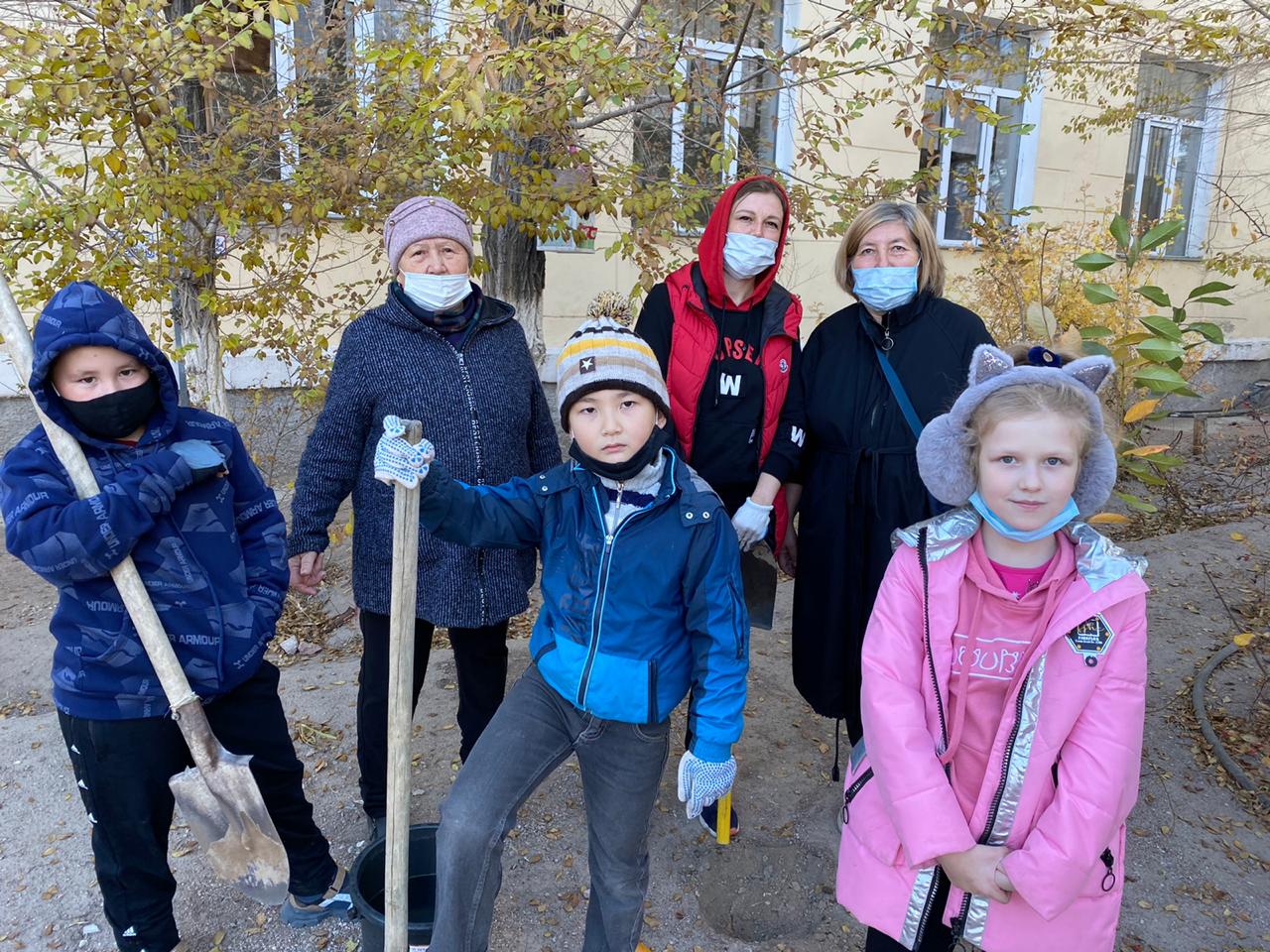 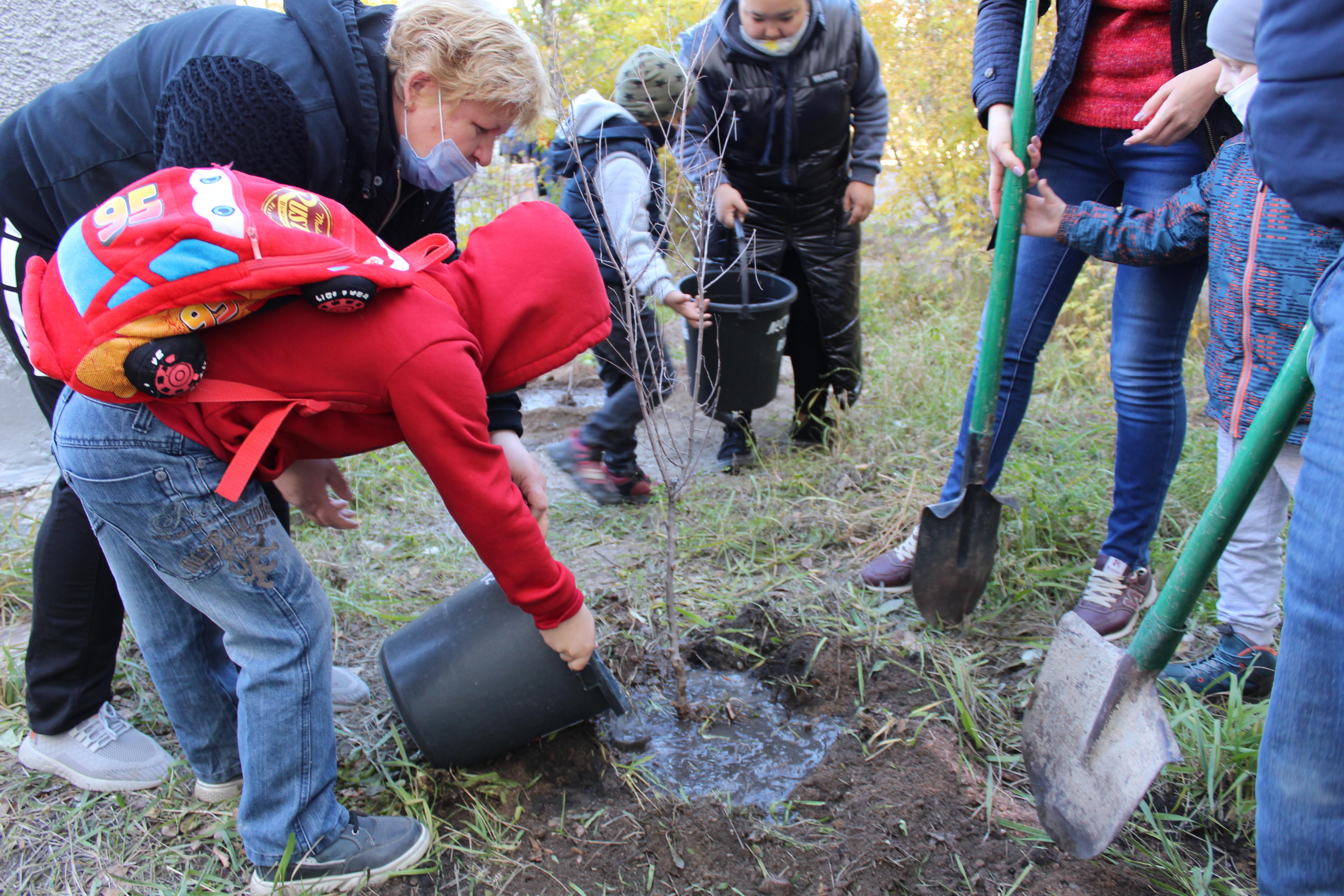 